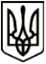 УкраїнаМЕНСЬКА МІСЬКА РАДАЧернігівська область(п’ята сесія восьмого скликання)РІШЕННЯ23 квітня 2021 року	№ 212Про внесення змін до рішення 40 сесії Менської міської ради 7 скликання від 10 липня 2020 року №212 «Про надання дозволу на розроблення проектів землеустрою щодо відведення земельної ділянки по наданню у приватну власність учасникам бойових дій»Розглянувши звернення гр. Гузи Тетяни Олександрівни (посвідчення серія УБД № 450234) щодо внесення змін до рішення 40 сесії Менської міської ради 7 скликання від 10 липня 2020 року № 212 ««Про надання дозволу на розроблення проектів землеустрою щодо відведення земельної ділянки по наданню у приватну власність учасникам бойових дій»», а саме: замінити вираз в тексті «на земельній ділянці кадастровий номер земельної ділянки 742308870004:000:0248 площею 2,00 га» на вираз в тексті «на земельній ділянці кадастровий номер земельної ділянки 7423081000:03:000:1530 площею 2,00 га», у зв’язку з подальшим використанням земельної ділянки за останнім місцем розташування, керуючись  п.34 ст. 26 Закону України «Про місцеве самоврядування в Україні», Менська міська рада ВИРІШИЛА:Внести зміни до рішення 40 сесії Менської міської ради 7 скликання від 10 липня 2020 року №212 ««Про надання дозволу на розроблення проектів землеустрою щодо відведення земельної ділянки по наданню у приватну власність учасникам бойових дій»», а саме: замінити вираз в тексті «гр. Гуза Тетяна Олександрівна за межами с. Садове на земельній ділянці кадастровий №742308870004:000:0248 площею 2,00 га,» на вираз в тексті «гр. Гузі Тетяні Олександрівні площею 2,00 га на земельній ділянці кадастровий номер 7423081000:03:000:1530, за межами населеного пункту с. Блистова,».2. Контроль за виконанням рішення покласти на постійну комісію з питань містобудування, будівництва, земельних відносин та охорони природи, та на заступника міського голови з питань діяльності виконавчих органів ради В.І.Гнипа.Міський голова	Г.А. Примаков